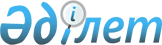 О мерах по реорганизации государственного предприятия "Завод изделий из цветных металлов"Постановление Правительства Республики Казахстан от 14 мая 1998 г. № 437

      В соответствии с Указом Президента Республики Казахстан, имеющим силу Закона, "О Национальном Банке Республики Казахстан", а также в целях упорядочения деятельности, осуществляемой государственным предприятием "Завод изделий из цветных металлов", Правительство Республики Казахстан ПОСТАНОВЛЯЕТ: 

      1. Согласиться с предложением Национального Банка Республики Казахстан о реорганизации государственного предприятия "Завод изделий из цветных металлов" и создании на его базе Республиканского государственного предприятия "Казахстанский монетный двор" Национального Банка Республики Казахстан (далее - Предприятие). 

      2. Департаменту государственного имущества и приватизации Министерства финансов Республики Казахстан в установленном законодательством порядке передать Национальному Банку Республики Казахстан числящиеся на балансе государственного предприятия "Завод изделий из цветных металлов" и открытого акционерного общества "Ульбинский металлургический завод" имущество и объемы незавершенного строительства, необходимые для формирования уставного фонда Предприятия, согласно перечню, согласованному с Национальным Банком Республики Казахстан. 

      3. Министерству юстиции Республики Казахстан в установленном законодательством порядке осуществить государственную регистрацию Предприятия и внести в Правительство Республики Казахстан предложение о внесении соответствующего дополнения в Перечень республиканских государственных предприятий.     Первый заместитель      Премьер-Министра    Республики Казахстан 
					© 2012. РГП на ПХВ «Институт законодательства и правовой информации Республики Казахстан» Министерства юстиции Республики Казахстан
				